Temat: Liść – wytwórnia pokarmu.Przeczytaj temat z podręcznika str. 106-109. Zapisz go w zeszycie. Następnie uzupełnij kartę pracy. Wklej ją lub przepisz do zeszytu (pomijając rys, z zad. 2 i 3).Budowę zewnętrzna liścia:                       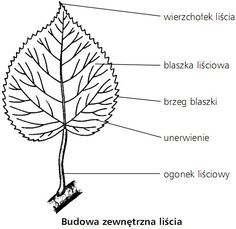 Z wirówki odczytaj funkcje, jakie pełni liść i je wyjaśnij: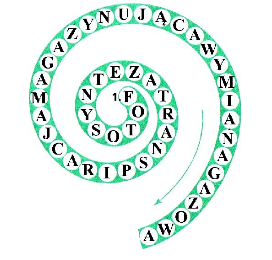 a……………………………………………………………………………………………………………………………………………………………b…………………………………………………………………………………………………………………………………………………………..c…………………………………………………………………………………………………………………………………………………………..d…………………………………………………………………………………………………………………………………………………………..3. Różnorodność liści: (uzupełnij)a. Ze względu na liczbę blaszek liściowych:Pojedyncze np. ……………………………………………………..Złożone np. .………………………………………………………….b. ze względu na budowę:Liście ogonkowe np. ………………………………………………………….Liście siedzące np. ……………………………………………………………..4. Na podstawie rysunków dokończ zdanie:Liście tych roślin przekształcone są w ……………………………………………………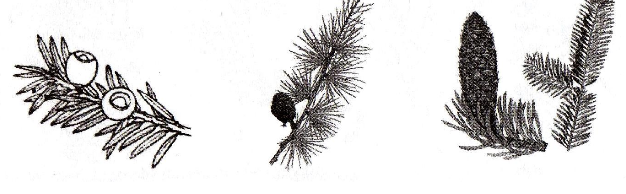 5. Uzupełnij tabelę: Przekształcenia liściZnaczeniePrzykład rośliny u której występujeLiście czepneLiście spichrzoweCiernieLiście pułapkowe